УТВЕРЖДЕНАпостановлением администрацииВоскресенского муниципального районаНижегородской областиот 20 февраля 2013 года № 169Раздел 1. Сведения о доходах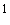 _________________Указываются доходы (включая пенсии, пособия, иные выплаты) за отчетный период.Доход, полученный в иностранной валюте, указывается в рублях по курсу Банка России на дату получения дохода.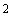 Раздел 2. Сведения об имуществе2.1. Недвижимое имущество_________________Указывается вид собственности (индивидуальная, общая); для совместной собственности указываются иные лица (Ф.И.О. или наименование), в собственности которых находится имущество; для долевой собственности указывается доля руководителя муниципального учреждения, который представляет сведения.Указывается вид земельного участка (пая, доли): под индивидуальное жилищное строительство, дачный, садовый, приусадебный, огородный и другие.2.2. Транспортные средства_________________Указывается вид собственности (индивидуальная, общая); для совместной собственности указываются иные лица (Ф.И.О. или наименование), в собственности которых находится имущество; для долевой собственности указывается доля руководителя муниципального учреждения, который представляет сведения.Раздел 3. Сведения о денежных средствах, находящихся на счетах в банках и иных кредитных организациях_________________Указываются вид счета (депозитный, текущий, расчетный, ссудный и другие) и валюта счета.Остаток на счете указывается по состоянию на отчетную дату. Для счетов в иностранной валюте остаток указывается в рублях по курсу Банка России на отчетную дату.Раздел 4. Сведения о ценных бумагах4.1. Акции и иное участие в коммерческих организациях_________________Указываются полное или сокращенное официальное наименование организации и ее организационно-правовая форма (акционерное общество, общество с ограниченной ответственностью, товарищество, производственный кооператив и другие).Уставный капитал указывается согласно учредительным документам организации по состоянию на отчетную дату. Для уставных капиталов, выраженных в иностранной валюте, уставный капитал указывается в рублях по курсу Банка России на отчетную дату.Доля участия выражается в процентах от уставного капитала. Для акционерных обществ указываются также номинальная стоимость и количество акций.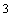 Указываются основание приобретения доли участия (учредительный договор, приватизация, покупка, мена, дарение, наследование и другие), а также реквизиты (дата, номер) соответствующего договора или акта.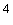 4.2. Иные ценные бумагиИтого по разделу 4 "Сведения о ценных бумагах" суммарная декларированная стоимость ценных бумаг, включая доли участия в коммерческих организациях (руб.), _________________Указываются все ценные бумаги по видам (облигации, векселя и другие), за исключением акций, указанных в подразделе 4.1. "Акции и иное участие в коммерческих организациях".Указывается общая стоимость ценных бумаг данного вида исходя из стоимости их приобретения (а если ее нельзя определить - исходя из рыночной стоимости или номинальной стоимости). Для обязательств, выраженных в иностранной валюте, стоимость указывается в рублях по курсу Банка России на отчетную дату.Раздел 5. Сведения об обязательствах имущественного характера5.1. Объекты недвижимого имущества, находящиеся в пользовании_________________Указываются по состоянию на отчетную дату.Указывается вид недвижимого имущества (земельный участок, жилой дом, дача и другие).Указываются вид пользования (аренда, безвозмездное пользование и другие) и сроки пользования.Указываются основание пользования (договор, фактическое предоставление и другие), а также реквизиты (дата, номер) соответствующего договора или акта.5.2. Прочие обязательстваДостоверность и полноту настоящих сведений подтверждаю.______________________________________________________________________________________________________(Ф.И.О. и подпись лица, принявшего справку)_________________Указываются имеющиеся на отчетную дату срочные обязательства финансового характера на сумму, превышающую уровень 20 процентов дохода за отчетный период, за исключением обязательств, составляющих менее 100 тыс. рублей.Указывается существо обязательства (заем, кредит и другие).Указывается вторая сторона обязательства: кредитор или должник, его фамилия, имя и отчество (наименование юридического лица), адрес.Указываются основание возникновения обязательства (договор, передача денег или имущества и другие), а также реквизиты (дата, номер) соответствующего договора или акта.Указывается сумма основного обязательства (без суммы процентов). Для обязательств, выраженных в иностранной валюте, сумма указывается в рублях по курсу Банка России на отчетную дату.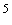 Указываются годовая процентная ставка обязательства, заложенное в обеспечение обязательства имущество, выданные в обеспечение обязательства гарантии и поручительства.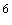 В администрацию Воскресенского муниципального района(указывается наименование муниципального образования)СПРАВКАо доходах, об имуществе и обязательствах имущественного характераруководителя муниципального учреждения Я,  Смирнова Татьяна Михайловна, 15.07.1963 г.р., проживающая  по адресу:  Нижегородская область, Воскресенский район, р.п. Воскресенское, улица Ленина, дом 93, квартира 14,сообщаю сведения о своих доходах за отчетный период с 1 января 2012г. по 31 декабря 2012 г., об имуществе, о вкладах в банках, ценных бумагах, об обязательствах имущественного характера по состоянию на конец отчетного периода (на отчетную дату):№п/пВид доходаВеличина дохода(руб.)1231 Доход по основному месту работы 550694,782 Доход от педагогической деятельности 3 Доход от научной деятельности 4 Доход от иной творческой деятельности 5 Доход от вкладов в банках и иных кредитных организациях 6 Доход от ценных бумаг и долей участия в коммерческих организациях 7 Иные доходы (указать вид дохода):1) пенсия по старости101196,822)3)8 Итого доход за отчетный период №п/пВид и наименование имуществаВид собственностиМесто нахождения (адрес)Площадь(кв. м)123451 Земельные участки:Нижегородская область,Воскресенский район,с. Воздвиженское,ул. Горького, дом 20         22471) земельный участокПраво пользования2) 3) 2 Жилые дома:1) жилой домПраво собственностиНижегородская область,Воскресенский район,с. Воздвиженское,ул. Горького, дом 20392) 3) 3 Квартиры:Право собственности1) квартира(ипотека в силу закона)Нижегородская область,Воскресенский район,р.п. Воскресенское,ул. Ленина, дом  93,кв.1440,82) 3) 4 Дачи:1) 2) 3) 5 Гаражи:1) 2) 3) 6 Иное недвижимое имущество:1) 2) 3) №п/пВид и марка транспортного средстваВид собственностиМесто регистрации12341 Автомобили легковые:1) 2) 2 Автомобили грузовые:1) 2) 3 Автоприцепы:1) 2) 4 Мототранспорные средства:1) 2) 5 Сельскохозяйственная техника:1) 2) 6 Водный транспорт:1) 2) 7 Воздушный транспорт:1) 2) 8 Иные транспортные средства:1) 2) №п/пНаименование и адрес банка или иной кредитной организацииВид и валюта счетаДата открытия счетаНомер счетаОстаток на счете (руб.)1 2 3 4 5 6 1 Волго-Вятский Банк  Сбербанка России  г. Н-Новгородтекущий30.09.2004.42307810342118900163/4821854,212 Волго-Вятский Банк  Сбербанка России  г. Н-Новгородтекущий10.08.2005.42306810242118904192/43207159,343 Волго-Вятский Банк  Сбербанка России  г. Н-Новгородссудный16.03.2010.423078109421182210787/4812,14№п/пНаименование и организационно-правовая форма организацииМесто нахождения организации (адрес)Уставный капитал(руб.)Доля участияОснование участия1234561 2 3 4 5 №п/пВид ценной бумагиЛицо, выпустившееценную бумагуНоминальная величина обязательства(руб.)Общее количествоОбщая стоимость(руб.)1234561 2 3 4 5 6 №п/пВид имуществаВид и сроки пользованияОснование пользованияМесто нахождения (адрес)Площадь(кв. м)1234561 квартираСобственность, ипотека в силу законаДоговор купли-продажи от 23.03.2010.Дата регистрации 25.03.2010. № 52-52-20/012/2010-039Нижегородская область,Воскресенский район,р.п. Воскресенское,ул. Ленина, дом  93,кв.1440,8 2 3 №п/п Содержание обязательства Кредитор (должник) Основание возникновения Сумма обязательства (руб.)Условия обязательства 1 2 3 4 5 6 1 заёмСмирнова Татьяна МихайловнаДоговор № 4335/98598 от 16.03.2010.631907,1814%2 3 "30"апреля20 13г.______________________________________________________________(подпись руководителя муниципального учреждения 